HƯỚNG DẪN HỌC SINH TỰ HỌC Ở NHÀMÔN: TIN HỌC – LỚP 10 (NĂM HỌC 2019 – 2020)PHẦN I: 		ÔN TẬP KIẾN THỨC CŨ	Các em hãy làm các bài tập sau để ôn lại kiến thức Bài 15: LÀM QUEN VỚI MICROSOFT WORD1. Trong Word khi muốn tạo một tệp văn bản mới ta làm cách nào?a. File/new		 b. File/Open		c. File/Save		d. File/ Close2. Bảng chọn file bao gồm các mục.New, Open, Save, save as			b. Save as web page, search, versions, Page setupc.  Print Preview, Send to. Print, Propertise, Exit	d. Cả ba mục trên3. Để mở bảng chọn bằng bàn phím ta thực hiện:Nhấn phím Alt, rồi nhấn kí tự được gạch chân tên bảng chọn, ( như  Alt+F để mở mục File)Nhấn phím Ctrl, rồi gõ kí tự được gạch chân tên bảng chọnNhấn phím Shift, rồi gõ kí tự được gạch chân tên bảng chọnCả 3 cách đều sai.4.Để sao chép một đoạn văn bản sau khi chọn,  ta thực hiệna. Nhấp chọn menu File/Copy		b. Nhấp chọn Edit/Send tob. Nhấp chọn menu Edit/Copy		d. Cả 3 cách đều sai.5. Muốn huỷ bỏ một thao tác vừa thực hiện thì ta.Nhấp chuột vào nút   trên thanh công cụ.		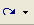 b. Nhấp chọn menu Edit/Undo Typingc.  Nhấn tổ hợp phím Ctrl +Z				d. Nhấp chọn menu Edit/Redo.6. Trong bảng chọn, tổ hợp phím ghi ở bên phải ở một số mục (chẳng hạn Ctrl+O) là:Chỉ ra phím tắt (biểu tượng) để thực hiện lệnh tương ứng.Đưa ra cửa sổ làm việc mới.Chỉ dẫn cách đóng bảng chọn.Cả 3 ý trên đều sai.7. Dùng tổ hợp phím Ctrl+Home để thực hiện việc nào trong các việc sau đây.Đưa con trỏ văn bản đến đầu dòng hiện tại.	Đưa con trỏ văn bản đến đầu đoạn hiện tại.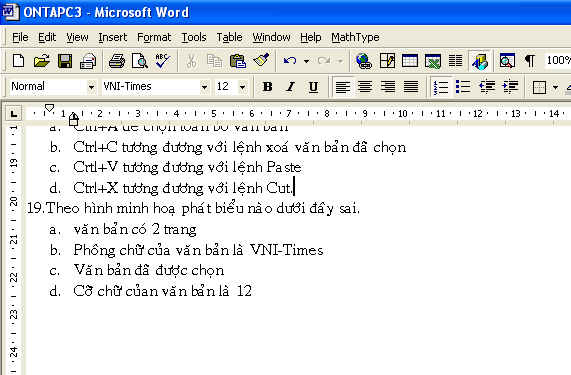 c.   Đưa con trỏ văn bản đến đầu văn bản.		d.  Đưa con trỏ văn bản đến đầu trang hiện tại.8. Hãy chọn phương án sai:      a. Ctrl+A để chọn toàn bộ văn bản			b. Ctrl+C tương đương với lệnh xoá văn bản đã chọnc. Crtl+V tương đương với lệnh Paste			d. Ctrl+X tương đương với lệnh Cut.9. Theo hình minh hoạ phát biểu nào dưới đây sai.Văn bản căn tráiPhông chữ của văn bản là VNI-TimesVăn bản đã được chọnCỡ chữ của văn bản là 1210. Microsoft Word không có chức năng:      a. Soạn thảo văn bản				b. Tạo bảng biểu và tính tóan, tìm kiếm và thay thếc. Chèn hình kí hiệu đặc biệt, vẽ hình tạo chữ nghệ thuật            d. Truyền dữ liệu lện mạng internet Hãy chọn phương án sai.11. Để khởi động Word ta thực hiện.Nhấp đúp chuột lên biểu tượng  của word trn mn hình nền Deskop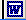 Nhấp chọn nt Start/Program(All Program)/Microsoft Office/Microsoft WordNhấp đúp chuột lên một tệp Word đã cóCả ba cách trên đều đúng.12. Các đối tượng chính trên màn hình làm việc của Word.   a. Thanh bảng chọn	b. Thanh công cụ định dạng 	   c. Thanh công cụ chuẩn		d. cả a, b, c 13. Thanh bảng chọn trên màn hình làm việc Word gồm các mục chọn   a. file, edit, View		  b. Table, Windows, v Help 		   c. Insert, Format, Tools	     d. cả 3 ý trên.14. Hãy chọn câu sai:Các tệp văn bản trong Word có đuôi ngầm định là .DocĐể kết thúc phiên làm việc với Word, cách duy nhất là chọn File/ExitCó nhiều cách để lưu văn bản trong WordCó nhiều cách để mở tệp văn bản trong Word.15. Cách nào dưới đây được sử dụng để di chuyển một đoạn văn bản sau khi đã chọn:Chọn Copy trong bảng chọn File và chọn Paste trong bảng chọn Edit.Chọn Copy trong bảng chọn EditChọn Copy trong bảng chọn Edit, chuyển con trỏ văn bản đến vị trí mới và chọn Paste trong bảng chọn Edit.Chọn Cut trong bảng chọn Edit, chuyển con trỏ văn bản đến vị trí mới và nháy nút trên thanh công cụ chuẩn.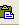 16. Hãy chọn câu sai trong các câu sau :Trong một đoạn văn bản không dùng phím Enter để chuyển con trỏ văn bản xuống dòng.Trong một đoạn văn bản phải nhấn phím Enter để chuyển con trỏ văn bản xuống dòng.Không sử dụng dòng trống để phân cách các đọan.Các tệp văn bản có đuôi ngầm định là .Doc17. Hãy ghép mỗi tổ hợp phím tắt tương ứng với chức năng di chuyển con trỏ văn bản và chọn văn bản sau:Câu 18. Khi nào ta sử dụng Save as để lưu văn bản.a. Để chỉ định word luôn tạo một bảng dự phòngb. Để gửi một tài liệu cho ai đó qua thư điện tử. c. Để lưu tài liệu dưới một tên khác hoặc một vị trí khácd. Để phục hồi dữ liệu.Câu 19. Tên tệp do Word tạo ra có phần mở rộng là gì ?   a. .DOC                       b .COM	   c. .EXE                              d. .TXT Câu 20. Kết thúc phiên làm việc với Word, ta a. Chọn File → Exit           b. Nháy chuột vào biểu tượng  ở góc trên bên phải màn hình (thanh tiêu đề)                                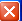 c. Chọn Format → Exit               d. Cả A và BTiết PPCT:	43		Bài 16 : ĐỊNH DẠNG VĂN BẢNI. YÊU CẦU HỌC SINH CẦN ĐẠT:		Kiến thức: 	Hiểu nội dung việc định dạng kí tự, định dạng đoạn văn bản và định dạng trang.	Kĩ năng:Thực hiện được định dạng kí tự, định dạng đoạn văn bản.	Thái độ: 	–  Rèn luyện đức tính cẩn thận và thẩm mỹ trong soạn thảo văn bản.II. NỘI DUNG :Câu hỏi gợi ý học sinh soạn bài ở nhà:  Lưu ý: Việc soạn bài ở nhà của các em sẽ đơn giản hơn nếu có kết hợp với việc sử dụng máy tính1. Định dạng văn bản là gì? Có các mức định dạng văn bản nào? Hãy kể ra2. Cho biết các bước định dạng ký tự3. Cho biết các bước định dạng đoạn văn4. Cho biết các bước định dạng trang văn bảnKiến thức trọng tâmĐịnh dạng văn bản là trình bày các phần văn bản nhằm mục đích cho văn bản được rõ ràng và đẹp, nhấn mạnh những phần quan trọng, giúp người đọc nắm bắt dễ hơn các nội dung chủ yếu của văn bản.1. Định dạng kí tự:a. Phông chữC1:  Menu/ format. Font... chọn fontC2: Sử dụng biểu tượng trên thanh công cụC3 : ctrl + Shift + Fb. Kiểu chữC1: Sử dụng Menu/ format. Font... chọn font styleC2: Sử dụng biểu tượng trên thanh công cụC3 : Phím tắtB : ctrl +  B: chữ đậmI :   ctrl + I: Chữ nghiêngU :  ctrl + U : chữ gạch chânc. Cỡ chữC1 : Menu/ format/ font/ sizeC2 : Biểu tượng trên thanh công cụC3 : Phím tắt : Ctrl + [ : giảm cỡ chữ 1đvị                        Ctrl + ] tăng cỡ chữ 1 đơn vịd. Màu sắcC1 : Menu/ format/ font/ font colorC2 : Biểu tượng trên thanh công cụe. Các hiệu ứng đặc biệt2. Định dạng đoạn văn bảna. Căn lềC1 : Menu/ format/ paragraph/ aligmentC2 : Biểu tượng trên thanh công cụ + c3 phím tắtctrl + J : đều 2 bênctrl + L : căn tráictrl + R : Căn phảictrl + E : Căn giữab.Vị trí của đoạn so với lề Menu/ format/ paragraph/ Indentation : Left, rightPhím tắt : Ctrl  + Shift + M thụt lề trái 1 khoảngc. Khoảng cách của đoạn hiện tại so với đoạn trước, sau.Menu/ format/ paragraph/ spacingbefore : trướcafter : Saud. Khoảng cách giữa các dòngc1 : Menu/ format/ paragraph/ line spacingc2 : ctrl + 1 : dòng đơn(cách 1 dòng)        ctrl + 2 : Dòng đôie. Định dạng dòng đầu tiên, (Dòng thứ 2 trở đi)c1 : Menu/ format/ paragraph/ specialFirt line : dòng 1Hanging : dòng 2 trở đi3. Định dạng trang văn bản: Kích thước các lề và hướng giấy. Sử dụng lệnh: 	File  Page Setup … Tiết 44, 45:		 Bài tập và thực hành 7: ĐỊNH DẠNG VĂN BẢNI. YÊU CẦU HỌC SINH CẦN ĐẠT:Kiến thức: 		– Nắm được các thuộc tính định dạng văn bản.	Kĩ năng:	– Luyện tập các kĩ năng định dạng đoạn văn bản, gõ tiếng Việt.	– Biết soạn và trình bày một văn bản hành chính thông thường.	Thái độ: 	–  Rèn luyện đức tính cẩn thận và thẩm mỹ trong soạn thảo văn bản.II. NỘI DUNG :Hướng dẫn học sinh thực hành1. Khởi động Word 2. Định dạng văn bản: SGK trang 113 Lưu ý: Bật chương trình gõ Tiếng Việt 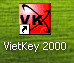 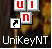 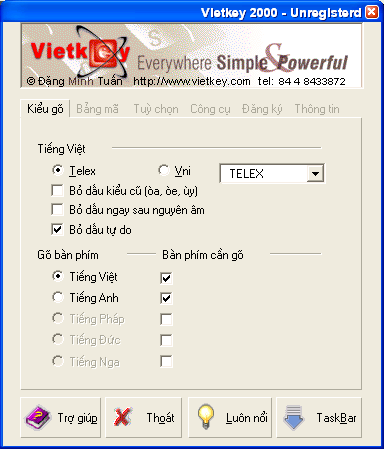 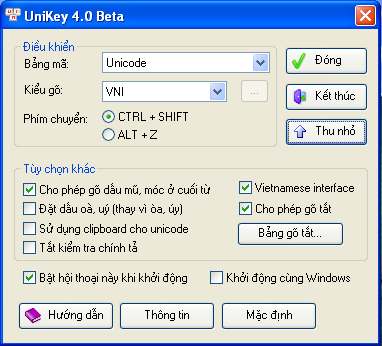 Mở tệp Don xin hoc.doc Chọn File  Open… (Ctrl+O) Trình tự các bước khi soạn thảo một văn bản?	Gõ văn bản	Chỉnh sửa	Trình bày  	In ấn…Để định dang văn bản như yêu cầu, trong văn bản cần sử dụng các loại định dạng nào?	Định dạng kí tự	Định dạng đoạn vănLưu văn bản với tên cũ: Don xin hoc Chọn File  Save (Ctrl+S) 3. Soạn thảo và định dạng đoạn văn CẢNH ĐẸP QUÊ HƯƠNG theo mẫu: SGK trang 113.
	Có thể soạn thảo các đoạn văn khác tùy ý với nội dung nói về cảnh đẹp của quê hương mình. 	Lưu với tên CanhdepQH.docIII. YÊU CẦU SAU KHI THỰC HÀNH:Gởi sản phẩm thu được sau khi thực hành gồm hai tệp văn bản: tệp Don xin hoc và tệp CanhdepQH.doc về Email cho giáo viên bộ môn Tin họcViết bản báo cáo chi tiết các bước thực hành vào vở, giáo viên sẽ kiểm tra sau khi kết thúc kỳ nghỉThân ái chào tạm biệt các em!a.____ 1.Lên một dòng 1.___Shift+a. Chọn kí tự bên trái con trỏ văn bảnb. ____2.Sang phải một kí tự 2____.Shift+b. Chọn từ vị trí con trỏ văn bản đến cuối dòng.c. ____Home3.Sang tri một kí tự 3.____Shift+Homec. Chọn toàn bộ văn bản d.____End4.Xuống một trang màn hình 4.____Shift+Endd. Chọn từ vị trí con trỏ văn bản đến đầu dònge. ____5.Về đầu dòng5.____Shift+e.Chọn từ vị trí con trỏ vb đến đầu văn bảnf. ____6.Về cuối dòng 6.____Shift+f.Chọn từ vị trí con trỏ vb đến cuối văn bảng.___PageUp7.Về đầu trang trước 7.___Ctrl+Shift+g.Chọn đến dòng tiếp theoh.___PageDown8.Xuống một dòng 8.___Ctrl+Shift+h. Chọn đến dòng ngay trên i._Ctrl+PageUp9.Lên một trang màn hình 9._Ctrl+Shift+Homei. Chọn một kí tự bên phải con trỏ văn bảnj._Ctrl+PageDown10.Xuống đầu trang tiếp theo 10._Ctrl+Shift+Endj. Chọn từ con trỏ văn bản đến hết đoạn k.___Ctrl+Home11.Về đầu văn bản 11.____Ctrl+Ak. Chọn từ con trỏ văn bản đến đầu đoạnl.___Ctrl+End12.Về cuối văn bản